State of California
Department of Industrial Relations
DIVISION OF WORKERS’ COMPENSATION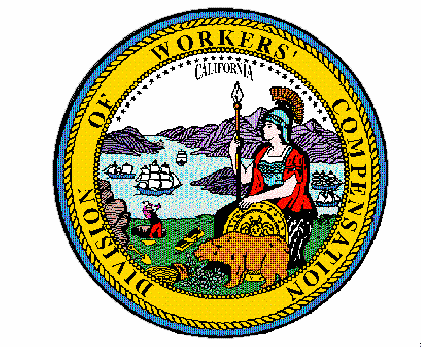 Order of the Administrative Director of the Division of Workers’ Compensation(Additional OMFS Update for Hospital Outpatient Departments and Ambulatory Surgical Center Services - Effective February 15, 2019)On January 10, 2019, pursuant to Labor Code section 5307.1(g)(1),(2), the Administrative Director of the Division of Workers’ Compensation issued an order that title 8, California Code of Regulations, sections 9789.30 through 9789.39, pertaining to the Hospital Outpatient Departments and Ambulatory Surgical Centers Fee Schedule portion of the Official Medical Fee Schedule, be adjusted to conform to relevant changes in the CMS’ hospital outpatient prospective payment system (HOPPS) final rule of November 21, 2018 and correction of December 28, 2018, to the final rule; and the wage index values in CMS’ hospital inpatient prospective payment system (IPPS) final rule of August 17, 2018, and correction notice of October 3, 2018, to the IPPS final rule; and certain codes used, in part, to define surgical codes, in CMS’ Ambulatory Surgical Center (ASC) Payment Systems final rule of November 21, 2018 and correction of December 28, 2018, to the final rule. This Order adopts a further update to conform to the additional Medicare revisions to ASC Addenda AA and EE files effective February 15, 2019.Title 8, California Code of Regulations, section 9789.39 subdivision (b), is amended to adopt column A of CMS’ ASC addendum AA and column A of CMS’ ASC addendum EE found in the [January 2019 ASC Approved HCPCS Code and Payment Rates - Updated 01/29/2019] file, in place of the original file, for services rendered on or after February 15, 2019. The update makes no changes to the HCPCS codes listed in column A of addendum AA and column A of addendum EE. Additional revisions made by this Order are shown in double strikethrough and double underline.The Order dated January 10, 2019 remains in effect for services on or after February 15, 2019, except as modified by this Order.The effective date of this Order is for hospital outpatient departments and ambulatory surgical center services rendered on or after February 15, 2019.  This Order and the regulations shall be published on the website of the Division of Workers’ Compensation:  http://www.dir.ca.gov/DWC/OMFS9904.htmIT IS SO ORDERED.Dated:  February 13, 2019 ORIGINAL SIGNED BY		GEORGE P. PARISOTTOAdministrative Director of the Division of Workers’ CompensationAmbulatory Surgical Centers Payment System AddendaFor services occurring on or after February 15, 2019, Column A, of Addendum AA, entitled, “HCPCS Code” and Column A, of Addendum EE, entitled, “HCPCS Code” located in “January 2019 ASC Approved HCPCS Code and Payment Rates - Updated 01/04/201901/29/2019” (jan_2019_asc_addenda.01042019.xlsxjan_2019_asc_addenda_1_28_19.xlsx)Access the files on CMS website at: https://www.cms.gov/Medicare/Medicare-Fee-for-Service-Payment/ASCPayment/index.html